目次トビタテ!留学JAPANについて2． 募集分野3． 応募資格4． 支援内容5． 提出するもの6． オンライン申請について7． 今後のスケジュール【日時】　平成29年8月31日（木）13:30～15:30【場所】教育交流館2階　215教室（コモンルーム）国際交流センター第８期トビタテ!留学JAPAN日本代表プログラム学内出願要項1．　トビタテ!留学JAPANについて文部科学省が140社を超える民間企業とタッグを組んで，オールジャパンでみなさんの留学を支援する制度です。学生が自ら計画した留学計画内容を審査し，合格者に対して所定の奨学金を支給するものです。留学内容は，交換留学（派遣留学）を含む各種留学やインターン等，受入機関が存在するものであれば種類を問いません。２．　募集分野①理系・複合・融合系人材コース（下記②③を含む）②新興国コース③世界トップレベル大学等コース④多様性人材コース（スポーツ，芸術，メディア，教育，文化，その他上記以外全て）3．　応募資格・日本国籍を有する，もしくは日本永住資格を有すること・応募・留学時および平成３０年４月１日時点で３０歳以下の本学学士・修士・博士正規課程の学生であること・留学中に「実践活動」を行うこと（座学，知識蓄積のみでないこと，実験・研究は可能）・平成３０年４月１日から平成３０年１０月３１日までの間に留学を開始し，留学期間が２８日以上２年以内であること※その他詳細は，トビタテHPから募集要項を各自確認すること4．　支援内容渡航先によって異なります。詳細は各自確認してください。大まかな分類は以下の通りです。奨学金（月額）：１６万円（西欧，北米），１２万円（アジア，中南米，アフリカ，東欧）留学準備金：２５万円（アジア以外），１５万円（アジア）授業料：上限３０万円（渡航先に「授業料（語学を除く）」として支払う場合の無）※ただし，JASSOの第二種奨学金に掲げる家計基準を超える場合は，奨学金月額は一律６万円になる。5．　提出するもの【書類】学内申請用紙（家計状況調査表）および※１収入に関する証明書提出先：愛知教育大学国際交流センター【データ】留学計画書、自由記述、写真データ等をオンラインシステムにて提出6．　オンライン申請についてトビタテ申請の際，学内申請書提出の他に，オンラインの申請も必要です。トビタテオンラインシステム上でアカウントを作成し応募をします。アカウントを作成する際に必要な愛知教育大学の学校コードは「１３９０２０」です。7．　今後のスケジュール・学内応募締切：９月２９日（金）１７：００・オンライン申請締切：１０月１日（日）２３：５９・書面審査（一次審査）：平成２９年度１１月上旬から１１月下旬・書面審査結果の通知：平成２９年度１２月中旬・面接審査（二次審査）：平成３０年１月１３日（土），１月１４日（日）（＠東京）・採否結果の通知：平成３０年２月上旬・事前研修：採択後，個別に連絡（１泊２日）※面接の審査方法：個人面接審査，グループでのディスカッション及びプレゼンテーション審査※１　収入に関する証明書とは○給与所得者　・・・ 源泉徴収票のコピー
○給与所得以外
【確定申告を確定申告書の持参・郵送により行った場合】
確定申告書（第一表と第二表）（控）の写し（税務署の受付印があるもの）
※税務署の受付印がないものは、加えて市区町村役場発行の「所得証明書」又は「納税証明書」（有料）が必要です。
【確定申告を電子申告により行った場合】
申告内容確認票の写し（受信通知又は即時通知を添付）８．　注意点・全国大学コースとオープンコースの違いについて全国大学コースは、JASSO第二種奨学金支給基準を満たす学生を対象オープンコースはJASSO第二種奨学金支給基準を超える学生を対象（以下参考）・JASSO第二種奨学金支給基準http://www.jasso.go.jp/shogakukin/seido/kijun/zaigaku/daigaku/2shu.html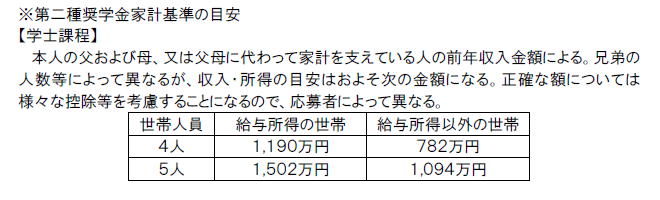 